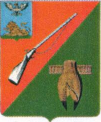                                   УПРАВЛЕНИЕ ОБРАЗОВАНИЯадминистрации Старооскольскогогородского округа Белгородской областиПРИКАЗ  «07»  ноября  2017 года                                                                                         №  1340     Об участии в очном этапе областного смотра-конкурса музеев образовательных организаций Белгородской области, посвященного Году экологии      На основании приказов департамента образования Белгородской области от    14 июня 2017 года №1836 «О проведении областного смотра-конкурса музеев образовательных организаций», 30 октября 2017 года №3096 «О проведении областного методического семинара «Специфика организации работы школьного музея в образовательном пространстве»приказываю:	1. Направить 09 ноября 2017 года для участия в очном этапе областного смотра-конкурса музеев образовательных организаций Белгородской области, посвященного Году экологии, который состоится на базе ГАУДО «Белгородский областной Центр детского и юношеского туризма и экскурсий» (г. Белгород, ул. Кутузова, д. 19), победителей заочного этапа областного смотра-конкурса:	 Калинину Наталью Викторовну, учителя географии МБОУ «СОШ  №5 с углубленным изучением отдельных предметов»;	Чупико Кристину, обучающуюся 9 класса МБОУ «СОШ №5 с углубленным изучением отдельных предметов».	2. Руководителем назначить Калинину Наталью Викторовну, учителя географии МБОУ «СОШ  №5 с УИОП», возложив на нее ответственность за жизнь и здоровье обучающейся в пути следования, во время проведения мероприятия и обратно.3. Директору МБОУ «СОШ №5 с углубленным изучением отдельных предметов» Гриневой Л. Д.: 3.1. Обеспечить своевременное оформление документов согласно приказу управления образования администрации  Старооскольского городского округа от 07 сентября 2017 года №1010 «Об организации выезда организованных групп обучающихся образовательных учреждений Старооскольского городского округа к местам отдыха, оздоровления и в места проведения мероприятий».3.2. В случае обнаружения несоответствий приостановить отправку учащейся, сообщить в управление образования.       	4. Директору МКУ «ЦБО и РО» Макаровой Н.И. обеспечить предоставление транспорта согласно заявке.  5. Контроль за исполнением приказа возложить на начальника отдела воспитания и дополнительного образования Артемьеву О.Г.И.о. начальника управления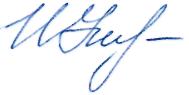 образования	 администрации Старооскольского городского округа		                   	            И.Г. Ушакова				Какуева Д.А.221262Черданцев А.М.462188